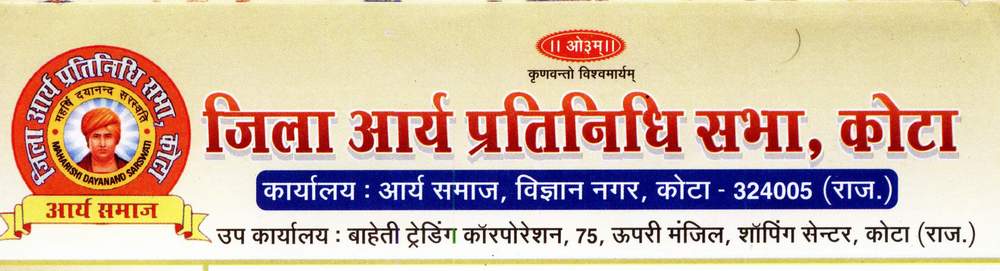 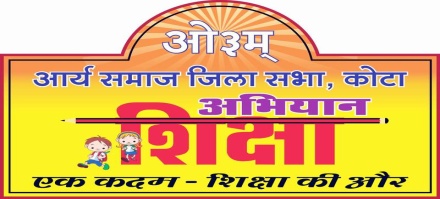 izsl foKfIrf’k{kk ls nwj djsa va/kfo’okl vkSj ik[k.Mvk;Z lekt }kjk fo|ky; esa ikB~; lkexzh forfjrdksVk]16 vxLrA lHkh nkuksa esa fo|knku loZJs”B gksrk gSA fo|knku ls fo|kfFkZ;ksa dksa tks /ku feyrk gS og ,slk /ku gksrk gS ftls ftruk [kpZ djsa mruk gh c<+rk pyk tkrk gSA fo}kuksa us dgk gS T;ksa [kpksZ R;ksa&R;ksa c<+s] fcu [kpsZ ?kV tkrA mDr fopkj vk;Z lekt ds ftyk iz/kku vtqZu nso pM~<k us jktdh; ckfydk mPp ek/;fed fo|ky; cksj[ksM+k esa ikB~;lkexzh forj.k ds volj ij O;Dr fd;sAdk;Zdze esa vk;Z lekt foKkuuxj ds iz/kku ts-,l- nqcs o vk;Z fo}ku jkeizlkn ;kfKd us dgk fd jkstxkj rFkk O;olk; dh f’k{kk ds lkFk pfj= fuekZ.k dh f’k{kk nsuk Hkh vko’;d gSA uSfrd f’k{kk ls lekt laLdkjoku curk gSAbl volj ij vk;Z fo}ku jkenso ‘kekZ us fo|kfFkZ;ksa dks ekrk&firk o cM+ksa dk vknj djus dh ckr dghA  dk;Zdze esa vk;Zlekt ftyk lHkk dksVk }kjk foKku uxj vk;Z lekt ds lkStU; ls iznRr f’k{k.k lkexzh dk Nk=&Nk=kvksa dks forj.k fd;k x;kA ftlesa mUgsa Ldwy cSx] dkfi;ka] isu vkfn forfjr fd;s x;sAfo|ky; dh iz/kkuk/;kfidk Jherh foeyk [kjksfM;k us vkxUrqd vfrfFk;ksa dk Lokxr djrs gq, vk;Z lekt }kjk lekt lsok ds vUrZxr lapkfyr dk;ksZa dh iz’kalk dh vkSj ikB~;lkexzh ds fy, fo|ky; ifjokj dh vksj ls /kU;okn fn;kAfo|ky; dh O;k[;krk Jhefr lq/kk ‘kekZ us dk;Zdze dk lapkyu fd;kA